ZAPROSZENIE DO SKŁADANIA OFERTdla zamówień o wartości nie przekraczającej wyrażonej w złotych równowartości kwoty 30 000 euro
Zamawiający:
Gmina Chmielnik, 26-020  Chmielnik, Plac Kościuszki 7Tel./faks (41) 354 32-73

Zapraszam do składania ofert w postępowaniu o udzielenie zamówienia pn.:„ Wykonanie i dostawa torebek papierowych na potrzeby promocji projektu pn. „Rewitalizacja starej części miasta Chmielnik – etap II”, dofinansowanego 
z Regionalnego Programu Operacyjnego Województwa Świętokrzyskiego na lata 2007-2013.1.  Określenie przedmiotu zamówienia: Przedmiotem zamówienia jest wykonanie i dostawa do siedziby Zamawiającego torebek papierowych na potrzeby promocji projektu pn.„Rewitalizacja starej części miasta Chmielnik – etap II”,  w ilości 1000 szt. o wymiarach minimum:330 mm (długość)  x  230mm ( szer.) x80 mm ( głębokość). Szczegółowa specyfikacja techniczna wyrobu:Papier o wytrzymałości 2 kg,Nadruk: logo Miasta i Gminy Chmielnik ,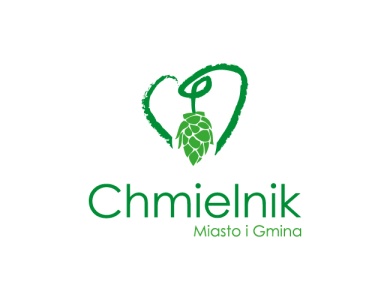 Napis: www.chmielnik.com , Nadruk logotypów UE wraz z nazwą projektu: „Rewitalizacja starej części miasta Chmielnik – etap II”,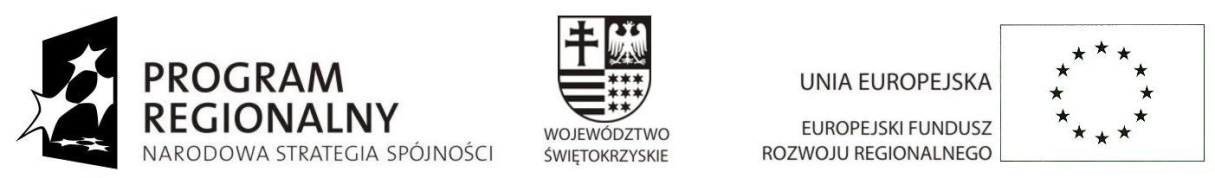 „… dla rozwoju Województwa Świętokrzyskiego…”Torebki wykonane z szarego papieru, sznurek bawełniany przewlekany od środka lub sztywne uchwyty papierowe,Wzmocnienie dna i uszu kartonem.Zadanie jest dofinansowane ze środków Unii Europejskiej, dlatego torby papierowe powinny zawierać obowiązujące zestawy znaków graficznych, zgodnie z wytycznymi wynikającymi  
z art. 8 Rozporządzenia Komisji nr 1828/2006 z dnia 8 grudnia 2006r. ustanawiające szczegółowe zasady wykonania rozporządzenia Rady (WE) nr 1083/2006 ustanawiającego przepisy ogólne dot. EFRR, EFS oraz FS i rozporządzenia (WE) nr 1080/2006 Parlamentu Europejskiego i Rady w sprawie EFRR. Opracowania graficzne powinny przed wydrukiem uzyskać akceptację treści, wyglądu 
i estetyki przez Zamawiającego.
Projekt graficzny materiałów promocyjnych w wersji elektronicznej należy przekazać Zamawiającemu do akceptacji na adres: renatacwiek@umigchmielnik.com

2. Sposób uzyskania informacji dotyczących przedmiotu zamówienia:
Szczegółowe informacje dotyczące przedmiotu zamówienia można uzyskać pod numerem
tel. 041 354-32-73 wew. 209. Pracownikiem uprawnionym do kontaktów z wykonawcami jest: Renata Kułagowska- Ćwiek. 3. Termin wykonania zamówienia: do 30 października 2015 roku ( dostawa na adres  Zamawiającego). 4. Opis wymagań stawianych Wykonawcy:O udzielenie zamówienia mogą ubiegać się Wykonawcy, którzy: -posiadają wymagane kompetencje do wykonania zamówienia;-posiadają niezbędną wiedzę i doświadczenie oraz dysponują odpowiednim potencjałem technicznym  niezbędnym do wykonania przedmiotu zamówienia.5. Opis sposobu wyboru oferty najkorzystniejszej:Kryterium wyboru oferty stanowi cena – 100% 6. Miejsce i termin składania ofert:Oferty należy przesłać pisemnie na adres Zamawiającego lub faksem na nr (41) 354-32-73 lub e-mailem: renatacwiek@umigchmielnik.com  w terminie do dnia 05.10.2015. do godz. 15:00. Cenę oferty należy podać na „Formularzu ofertowym” (Załącznik nr 1). Wykonawca określi cenę brutto za wykonanie przedmiotowego zadania.7. Informacja o wyborze oferty:Informacja o wyborze oferty zostanie zamieszczona na stronie internetowej Zamawiającego: www.chmielnik.biuletyn.net (zakładka Zamówienia publiczne ) oraz przekazana telefonicznie Wykonawcy, którego ofertę wybrano za najkorzystniejszą.8. Zamawiający dopuszcza możliwość zamówienia mniejszej ilości torebek w przypadku, gdy najkorzystniejsza cena przekroczy kwotę jaką Zamawiający przeznaczył na realizację  zamówienia.Chmielnik, dn. 29.09.2015r.                                                              Burmistrz /-/ Paweł WójcikZałącznik nr 1……………………dnia……………………………………………			           	/pieczątka nagłówkowa Wykonawcy/					Tel/fax …………………………..e- mail………………………        REGON…………………                     NIP…………………………FORMULARZ OFERTY - wzórOświadczamy, że po zapoznaniu się z wymogami zawartymi w zapytaniu ofertowym z dnia 29.09.2015r.  oferuję (emy) wykonanie  przedmiotu  zamówienia za następującą cenę:Cena oferty musi obejmować wartość przedmiotu zamówienia oraz podatek VAT (o ile wynika to z właściwych przepisów). Cena zawiera wszelkie koszty związane z realizacją zamówienia.UWAGA! CENY – ZAOKRĄGLONE DO DWÓCH MIEJSC PO PRZECINKU.Oświadczam/y, że uzyskaliśmy konieczne informacje do przygotowania oferty.Oświadczam, że:-posiadam/y wymagane kompetencje do wykonania zamówienia;
-posiadam/y niezbędną wiedzę i doświadczenie oraz dysponuję/emy odpowiednim potencjałem technicznym  niezbędnym do wykonania przedmiotu zamówienia.DANE OSOBY UPOWAŻNIONEJ DO KONTAKTU ZE STRONY WYKONAWCY:Imię i nazwisko……………………………….Numer telefonu:………………….. nr faksu……………………E-mail:…………………………….                                                                                                                                   …………………..                                                                                                                                                /pieczątka i podpis osoby upoważnionej do reprezentowania Wykonawcy/Nazwa materiału promocyjnegoCena jednostkowa netto w złPodatek VAT w złCena jednostkowa brutto w zł.Planowana ilość w szt. Wartość brutto Torba papierowa promocyjna 1 000 